ARTWORK ANALYSIS ASSIGNMENT FORM STUDENT NAME: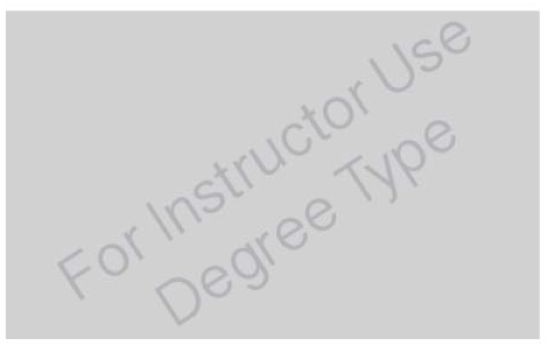 PROMPT: Select an artwork from the options given by the instructor and analyze it using the terms and skills you’ve acquired thus far in the course by filling out this form.DUE DATE: Monday, December 2 at the BEGINNING OF CLASS- 2 Copies Printed and StapledThe answers to this worksheet should be typed and printed using this document.PICTURE: Please include a picture of the artwork you selected and include/attach it with this documentDESCRIBE the ARTWORK:Identify Style: Representational, Abstract, Non-Representational or a combination of these terms?Identify SUBJECT MATTER (what is literally depicted?)DESCRIPTION: In your own words, describe the artwork. Your description should be broad enough, and thorough enough, that a family member or friend could accurately imagine the artwork. Don’t assume that the reader already knows what the artwork looks like – it’s your job to describe it well.Please use complete sentences for this portion.For printing purposes, when answering this question, do not allow your text to scroll down. Instead simply go to the next text box on the 2nd page to complete your answer.FORMAL ELEMENTS: Identify 3 FORMAL ELEMENTS in your chosen artwork & DESCRIBE THEM:(LINE (precise, gestural) SHAPE ( 2-D: geometric, organic) FORM (3-D: geometric, organic) SPACE: (positive, negative, DEPTH: foreground,middle-ground, background, linear perspective, atmospheric perspective) TEXTURE (actual, implied) VALUE, COLOR (primary, secondary, intermediate)PRINCIPLES OF DESIGN: Identify 3 PRINCIPLES OF DESIGN that are being employed &DESCRIBE HOW THEY’RE BEING USED:(focal point / emphasis (contrast, detail, color, leading lines), scale, proportion, repetition & rhythm, unity & variety, overlapping, symmetry: asymmetrical, absolute, bilateral, or radial…)`CONTENT: INTERPRETATION - What do you think the artist’s intentions were? What did they want to communicate? Please use complete sentences for this portion:CONTEXT: What contextual clues do you notice in this artwork that help you decipher it’s meaning? These “clues” could be text, certain images, symbols, a contrast of images, etc… Using context as your supporting evidence, EXPLAIN how you interpreted the content of the artwork (evidence in this case would be a focused description of the context within the artwork that reinforces your opinion). Please use complete sentences for this portion:CONTENT: DIFFERENT PERCEPTION/INTERPRETATION – How might someone else interpret this artwork differently than you do? Discuss another meaning that could be extracted from this artwork. Provide evidence that supports your conjecture (evidence in this case would be a focused description of the artwork that reinforces your conclusions) Please use complete sentences for this portion:SUMMARY:In two or three complete sentences, describe what the artwork looks like, the medium used, and the name of the artist:In two or three complete sentences, summarize the content of the artwork: